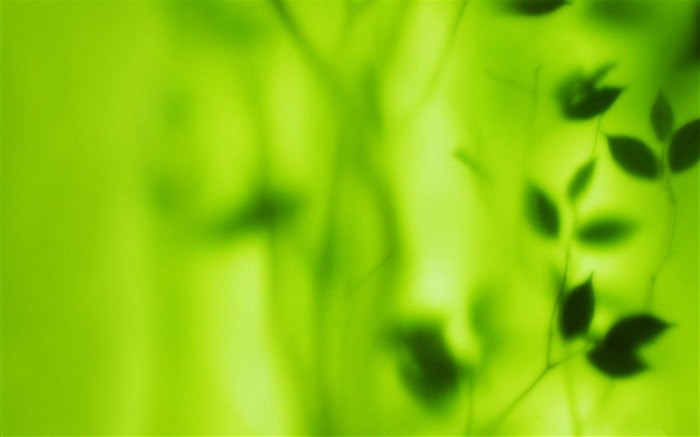 « Je fabrique ma lessive et mon produit ménager »Samedi 4 février 2017de 10h à 12h à l’ATELIER FOR 25 Bis av Robert Clavé    33600 PessacVenez participer à un Atelier, animé par Isabelle,  qui abordera                                           - Comment créer sa Lessive à base de cendre ?                                                                                                      - Comment faire son nettoyant ménager de façon naturelle ?                        Vous fabriquerez votre produit et repartirez avec votre échantillon 			Réservation au 06 66275142                                                 On vous attend nombreux !                                                                                                   